Článek 1 SGEF a příjemce financování spolu uzavřeli smlouvu o úvěru číslo 17020594/23 (dále též jen „smlouva“). V souvislosti se smlouvou byly uzavřeny také tyto smluvní dokumenty: Dohoda ke kupní smlouvě včetně dodatku č.1  dodatek číslo 1 ke smlouvě o úvěru potvrzení o zařazení do rámcové pojistné smlouvy smlouva o zajišťovacím převodu vlastnického práva Článek 2 2.1  S ohledem na skutečnost, že příjemce financování je povinným subjektem dle zákona číslo 340/2015 Sb., o registru smluv, dohodli se SGEF a příjemce financování, jak následuje: 2.2 Odchylně od ostatních ujednání smlouvy a ostatních dokumentů uvedených v článku 1 tohoto dodatku se ujednává, že smlouva a dokumenty uvedené v článku 1 tohoto dodatku nabývají účinnosti jejich zveřejněním v registru smluv dle zákona č. 340/2015 Sb., o registru smluv, pokud v nich není sjednáno pozdější datum účinnosti. 2.3 Příjemce financování je povinen bez zbytečného prodlení, nejpozději však do tří dnů po uzavření smlouvy: 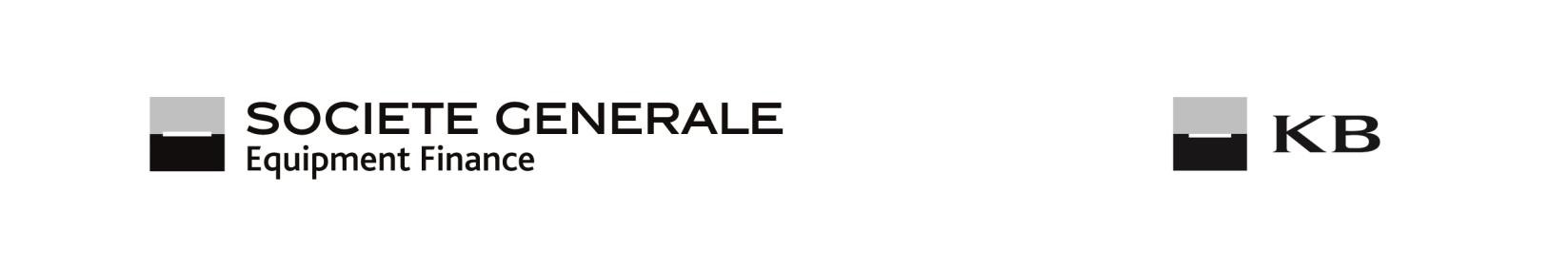 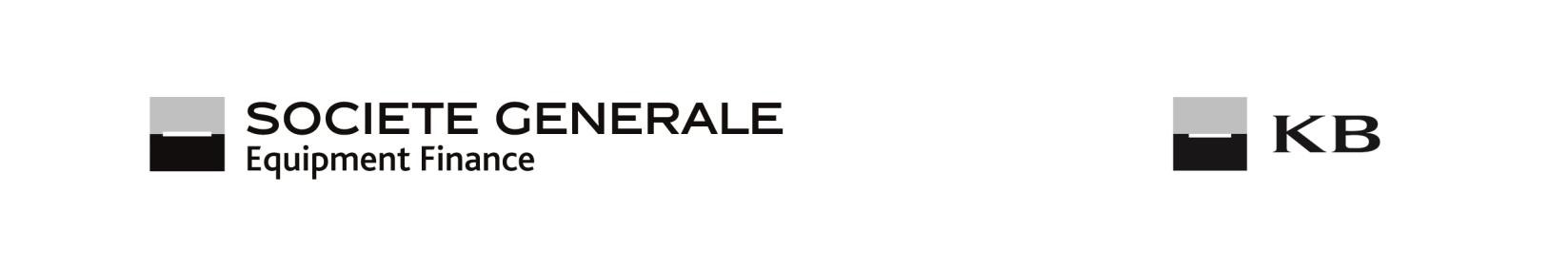 odeslat smlouvu (včetně všech dokumentů, které tvoří její součást a/nebo které jsou uvedeny v článku 1 tohoto dodatku, jakož i včetně samotného tohoto dodatku číslo 1) k uveřejnění v registru smluv (s tím, že citlivé osobní údaje a podpisy smluvních stran musí být znečitelněny) a  zajistit, aby SGEF obdržela potvrzení o uveřejnění v registru smluv zasílané správcem registru smluv. Příjemce financování a SGEF se dále dohodli, že financování, poskytované na základě smlouvy nebude poskytnuto dříve, než budou splněny podmínky uvedené v článku 2 odstavci 2.3 tohoto dodatku. Toto ujednání má přednost před jakýmikoli jinými ujednáními smlouvy, včetně jejích případných dodatků. V případě, že příjemce financování nezveřejní v registru smluv smlouvu a dokumenty uvedené v článku 1 do 15 dnů od podpisu tohoto dodatku, chápe se prodlení příjemce financování s touto povinností za podstatné porušení smlouvy, se všemi následky z toho vyplývajícími. Mimo jiné je SGEF v takové případě oprávněna odstoupit od smlouvy. Dále je SGEF v takovém případě oprávněna zveřejnit smlouvu (včetně všech dokumentů, které tvoří její součást a/nebo které jsou uvedeny v článku 1 tohoto dodatku, jakož i včetně samotného tohoto dodatku číslo 1) v registru smluv sama a požadovat po příjemci financování smluvní pokutu ve výši 5.000,- CZK. Článek 3 3.1 Ujednání tohoto dodatku se okamžikem podpisu dodatku oběma smluvními stranami stávají nedílnou součástí smlouvy a jsou plně účinná bez ohledu na případná odchylná ustanovení smlouvy týkající se účinnosti jejích jednotlivých ustanovení. 3.2 Příjemce financování může návrh dodatku přijmout pouze ve znění navrhovaném SGEF s vyloučením možného přijetí návrhu s dodatkem nebo odchylkou. 3.3 Příjemce financování prohlašuje, že při jednání o uzavření tohoto dodatku mu byly sděleny všechny pro něj relevantní skutkové a právní okolnosti k posouzení možnosti uzavřít tento dodatek a že neočekává ani nepožaduje od SGEF žádné další informace v této věci. 3.4 Tento dodatek se řídí českým právním řádem. Všechny spory, jež vyplynou z tohoto dodatku a souvisejí s ním, budou s konečnou platností rozhodnuty u Rozhodčího soudu při Hospodářské komoře ČR a Agrární komoře ČR podle jeho řádu třemi rozhodci. Identifikace poskytovatele financování: Identifikace příjemce financování: SG Equipment Finance Czech Republic s.r.o. náměstí Junkových 2772/1, 155 00 Praha 5 IČ:  	61061344 DIČ: 	CZ61061344 Zápis v OR: Městský soud Praha, C43038 - dále jen SGEF - SLUMBI spol. s r.o. Opavská 828/61 743 01 Bílovec IČ: 	64613771 DIČ: 	CZ64613771 Zápis v OR: Krajský soud v Ostravě, C 8967 - dále jen příjemce financování -  .................................................. datum .................................................. datum .................................................. Místo, datum Poskytovatel financování: SG Equipment Finance Czech Republic s.r.o. Poskytovatel financování: SG Equipment Finance Czech Republic s.r.o. Příjemce financování: SLUMBI spol. s r.o. ............................... Podpis ............................... Podpis ....................................................... Podpis Michaela Böhmová Jméno ............................... Jméno ....................................................... Jméno zmocněnec Funkce zmocněnec Funkce ....................................................... Funkce 